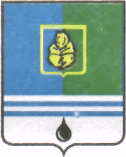 ПОСТАНОВЛЕНИЕАДМИНИСТРАЦИИ ГОРОДА КОГАЛЫМАХанты-Мансийского автономного округа - ЮгрыО внесении изменений в постановление Администрации города Когалыма от 11.10.2013 №2908В соответствии с Уставом города Когалыма, решением Думы города Когалыма от 17.06.2020 №428-ГД «О внесении изменений в решение Думы города Когалыма от 27.11.2019 №362-ГД», постановлением Администрации города Когалыма от 23.08.2018 №1912 «О модельной муниципальной программе, порядке принятия решения о разработке муниципальных программ, их формирования, утверждения и реализации», в связи с перераспределением бюджетных ассигнований и выделением дополнительных бюджетных ассигнований:В приложение к постановлению Администрации города Когалыма от 11.10.2013 №2908 «Об утверждении муниципальной программы «Развитие жилищно-коммунального комплекса в городе Когалыме» (далее – Программа) внести следующие изменения:В паспорте Программы:строку «Целевые показатели муниципальной программы» изложить в следующей редакции: 1.1.2. строку «Параметры финансового обеспечения муниципальной программы» изложить в следующей редакции:«									       тыс. рублей».Таблицу 1 Программы изложить в редакции согласно приложению 1 к настоящему постановлению.Таблицу 2 Программы изложить в редакции согласно приложению 2 к настоящему постановлению.Таблицу 4 Программы изложить в редакции согласно приложению 3 к настоящему постановлению.Таблицу 7 Программы изложить в редакции согласно приложению 4 к настоящему постановлению.2. Признать утратившими силу:2.1. постановление Администрации города Когалыма от 16.04.2020 №723 «О внесении изменений в постановление Администрации города Когалыма от 11.10.2013 №2908»;2.2. подпункт 1.1.1 пункта 1.1, пункт 1.5 постановления Администрации города Когалыма от 27.01.2020 №118 «О внесении изменений в постановление Администрации города Когалыма от 11.10.2013 №2908».3. Муниципальному казенному учреждению «Управление жилищно-коммунального хозяйства города Когалыма (А.Т.Бутаев) направить в юридическое управление Администрации города Когалыма текст постановления и приложения к нему, его реквизиты, сведения об источнике официального опубликования в порядке и сроки, предусмотренные распоряжением Администрации города Когалыма от 19.06.2013 №149-р                  «О мерах по формированию регистра муниципальных нормативных правовых актов Ханты-Мансийского автономного округа - Югры» для дальнейшего направления в Управление государственной регистрации нормативных правовых актов Аппарата Губернатора Ханты-Мансийского автономного округа - Югры.4. Опубликовать настоящее постановление и приложения к нему в газете «Когалымский вестник» и разместить на официальном сайте Администрации города Когалыма в информационно-телекоммуникационной сети «Интернет» (www.admkogalym.ru).5. Контроль за выполнением постановления возложить на заместителя главы города Когалыма М.А.Рудикова.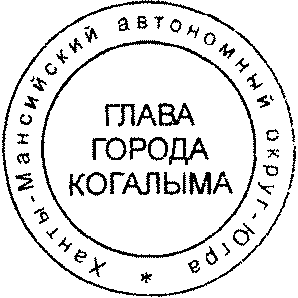 Глава города Когалыма                                                         Н.Н.Пальчиковинженер 2 категории ОРЖКХ	МКУ «УЖКХ г.Когалыма»					А.В.Гончарова  Разослать: КФ, УЭ, ЮУ, УИДиРП, ОФЭОиК, КУМИ, МУ «УКС г.Когалыма», МКУ «УЖКХ города Когалыма», МКУ «УОДОМС», газета, прокуратура, ООО «Ваш Консультант».Приложение 1 к постановлению Администрации город Когалыма от 23.07.2020 №1319Таблица 1Целевые показатели муниципальной программы* значение показателя, переходящее с 2019 годаПриложение 2 к постановлению Администрации город Когалыма от 23.07.2020 №1319Таблица 2Перечень основных мероприятий муниципальной программы* Муниципальное казенное учреждение «Управление жилищно-коммунального хозяйства города Когалыма»** Муниципальное учреждение «Управление капитальным строительством города Когалыма»*** Комитет по управлению муниципальным имуществом Администрации города КогалымаПриложение 3к постановлению Администрации город Когалыма от 23.07.2020 №1319Таблица 4Характеристика основных мероприятий муниципальной программы, их связь с целевыми показателямиПриложение 4к постановлению Администрации город Когалыма от 23.07.2020 №1319Таблица 7Перечень объектов капитального строительстваОт  «23»июля2020г. № 1319«Целевые показатели муниципальной программы 1. Количество многоквартирных домов, подлежащих капитальному ремонту в рамках региональной программы капитального ремонта - 41 дом.2. Доля многоквартирных домов, в которых проведен ремонт в соответствии с краткосрочными планами реализации региональной программы капитального ремонта общего имущества в многоквартирных домах – 100%.3. Доля обеспечения концедентом инвестиций концессионера – 80,00%.4. Строительство, реконструкция объектов инженерной инфраструктуры: 4 комплекта проектно-сметной документации, 1 комплект отчетов по инженерным изысканиям; мощность 2481,35 м.; мощность 7 МВт.5. Актуализированная документация, в том числе:- схема теплоснабжения, водоснабжения и водоотведения города Когалыма – 1 комплект;- план комплексного развития коммунальной инфраструктуры города Когалыма – 1 комплект.6. Покраска, отделка фасадов объектов жилищного фонда, находящихся на территории города Когалыма - 55 объектов.»;Параметры финансового обеспеченияГодВсегоИсточники финансированияИсточники финансированияИсточники финансированияИсточники финансированияПараметры финансового обеспеченияГодВсегоФедераль ный бюджетБюджет автономного  округаБюджет города КогалымаИные источники финансированияИные источники финансирования (неиспользованные остатки прошлых лет)Параметры финансового обеспечения2019156 359,220,0011 238,6025 342,10119 778,520,00Параметры финансового обеспечения2020264 845,980,0011 241,603 736,30227 122,4522 745,63Параметры финансового обеспечения202112 083,200,009 278,602 804,600,000,00Параметры финансового обеспечения202211 765,700,009 024,602 741,100,000,00Параметры финансового обеспечения2023460,900,000,00460,900,000,00Параметры финансового обеспечения2024460,900,000,00460,900,000,00Параметры финансового обеспеченияВсего423 230,260,0040 783,4035 545,90346 900,9622 745,63№
п/пНаименование целевых показателейЗначение базового показателя на начало реализации муниципальной программы Значения показателя по годамЗначения показателя по годамЗначения показателя по годамЗначения показателя по годамЗначения показателя по годамЗначения показателя по годамЦелевое значение показателя на момент окончания реализации муниципальной программы№
п/пНаименование целевых показателейЗначение базового показателя на начало реализации муниципальной программы 201920202021202220232024Целевое значение показателя на момент окончания реализации муниципальной программы123456789101Количество многоквартирных домов, подлежащих капитальному ремонту в рамках региональной программы капитального ремонта, количество домов.204100000412Доля многоквартирных домов, в которых проведен ремонт в соответствии с краткосрочными планами реализации региональной программы капитального ремонта общего имущества в многоквартирных домах, %.100100000001003Доля обеспечения концедентом инвестиций концессионера, %.07080808000804Строительство, реконструкция объектов инженерной инфраструктуры (комплект проектно-сметной документации, комплект отчетов по инженерным изысканиям; мощность м.,  мощность мВт)023000054Строительство, реконструкция объектов инженерной инфраструктуры (комплект проектно-сметной документации, комплект отчетов по инженерным изысканиям; мощность м.,  мощность мВт)01 631,50849,53*00002 481,354Строительство, реконструкция объектов инженерной инфраструктуры (комплект проектно-сметной документации, комплект отчетов по инженерным изысканиям; мощность м.,  мощность мВт)077*000075Актуализированная документация, в том числе: 011000025- схема теплоснабжения, водоснабжения и водоотведения города Когалыма, комплект10000015- план комплексного развития коммунальной инфраструктуры города Когалыма, комплект1000016Покраска, отделка фасадов объектов жилищного фонда, находящихся на территории города Когалыма (количество объектов)51540000055Номер основного мероприятияОсновные мероприятия муниципальной программы (их связь с целевыми показателями муниципальной программы)Ответственный исполнитель/соисполнитель, учреждение, организацияИсточники финансированияФинансовые затраты на реализацию (тыс. рублей)Финансовые затраты на реализацию (тыс. рублей)Финансовые затраты на реализацию (тыс. рублей)Финансовые затраты на реализацию (тыс. рублей)Финансовые затраты на реализацию (тыс. рублей)Финансовые затраты на реализацию (тыс. рублей)Финансовые затраты на реализацию (тыс. рублей)Номер основного мероприятияОсновные мероприятия муниципальной программы (их связь с целевыми показателями муниципальной программы)Ответственный исполнитель/соисполнитель, учреждение, организацияИсточники финансированиявсегов том числе по годамв том числе по годамв том числе по годамв том числе по годамв том числе по годамв том числе по годамНомер основного мероприятияОсновные мероприятия муниципальной программы (их связь с целевыми показателями муниципальной программы)Ответственный исполнитель/соисполнитель, учреждение, организацияИсточники финансированиявсего2019 год2020 год2021 год2022 год2023 год2024 год1234567891011Цель. Обеспечение надежности и качества предоставления жилищно-коммунальных услугЦель. Обеспечение надежности и качества предоставления жилищно-коммунальных услугЦель. Обеспечение надежности и качества предоставления жилищно-коммунальных услугЦель. Обеспечение надежности и качества предоставления жилищно-коммунальных услугЦель. Обеспечение надежности и качества предоставления жилищно-коммунальных услугЦель. Обеспечение надежности и качества предоставления жилищно-коммунальных услугЦель. Обеспечение надежности и качества предоставления жилищно-коммунальных услугЦель. Обеспечение надежности и качества предоставления жилищно-коммунальных услугЦель. Обеспечение надежности и качества предоставления жилищно-коммунальных услугЦель. Обеспечение надежности и качества предоставления жилищно-коммунальных услугЦель. Обеспечение надежности и качества предоставления жилищно-коммунальных услугЗадача 1. Проведение капитального ремонта многоквартирных домов.Задача 1. Проведение капитального ремонта многоквартирных домов.Задача 1. Проведение капитального ремонта многоквартирных домов.Задача 1. Проведение капитального ремонта многоквартирных домов.Задача 1. Проведение капитального ремонта многоквартирных домов.Задача 1. Проведение капитального ремонта многоквартирных домов.Задача 1. Проведение капитального ремонта многоквартирных домов.Задача 1. Проведение капитального ремонта многоквартирных домов.Задача 1. Проведение капитального ремонта многоквартирных домов.Задача 1. Проведение капитального ремонта многоквартирных домов.Задача 1. Проведение капитального ремонта многоквартирных домов.Подпрограмма 1. «Содействие проведению капитального ремонта многоквартирных домов»Подпрограмма 1. «Содействие проведению капитального ремонта многоквартирных домов»Подпрограмма 1. «Содействие проведению капитального ремонта многоквартирных домов»Подпрограмма 1. «Содействие проведению капитального ремонта многоквартирных домов»Подпрограмма 1. «Содействие проведению капитального ремонта многоквартирных домов»Подпрограмма 1. «Содействие проведению капитального ремонта многоквартирных домов»Подпрограмма 1. «Содействие проведению капитального ремонта многоквартирных домов»Подпрограмма 1. «Содействие проведению капитального ремонта многоквартирных домов»Подпрограмма 1. «Содействие проведению капитального ремонта многоквартирных домов»Подпрограмма 1. «Содействие проведению капитального ремонта многоквартирных домов»Подпрограмма 1. «Содействие проведению капитального ремонта многоквартирных домов»1.1.Обеспечение мероприятий по проведению капитального ремонта многоквартирных домов (1, 2, 6)всего262 068,5571 750,61188 474,35460,90460,90460,90460,901.1.Обеспечение мероприятий по проведению капитального ремонта многоквартирных домов (1, 2, 6)федеральный бюджет0,000,000,000,000,000,000,001.1.Обеспечение мероприятий по проведению капитального ремонта многоквартирных домов (1, 2, 6)бюджет автономного округа0,000,000,000,000,000,000,001.1.Обеспечение мероприятий по проведению капитального ремонта многоквартирных домов (1, 2, 6)бюджет города Когалыма19 402,5017 098,00460,90460,90460,90460,90460,901.1.Обеспечение мероприятий по проведению капитального ремонта многоквартирных домов (1, 2, 6)иные источники финансирования242 666,0654 652,61188 013,450,000,000,000,001.1.1.Обеспечение мероприятий по проведению капитального ремонта многоквартирных домов в рамках плана проведения капитального ремонта, утвержденного Югорским фондом (1, 2)МКУ «УЖКХ г. Когалыма»*всего16 637,1016 637,100,000,000,000,000,001.1.1.Обеспечение мероприятий по проведению капитального ремонта многоквартирных домов в рамках плана проведения капитального ремонта, утвержденного Югорским фондом (1, 2)МКУ «УЖКХ г. Когалыма»*федеральный бюджет0,000,000,000,000,000,000,001.1.1.Обеспечение мероприятий по проведению капитального ремонта многоквартирных домов в рамках плана проведения капитального ремонта, утвержденного Югорским фондом (1, 2)МКУ «УЖКХ г. Когалыма»*бюджет автономного округа0,000,000,000,000,000,000,001.1.1.Обеспечение мероприятий по проведению капитального ремонта многоквартирных домов в рамках плана проведения капитального ремонта, утвержденного Югорским фондом (1, 2)МКУ «УЖКХ г. Когалыма»*бюджет города Когалыма16 637,1016 637,100,000,000,000,000,001.1.1.Обеспечение мероприятий по проведению капитального ремонта многоквартирных домов в рамках плана проведения капитального ремонта, утвержденного Югорским фондом (1, 2)МКУ «УЖКХ г. Когалыма»*иные источники финансирования0,000,000,000,000,000,000,001.1.2.Предоставление субсидии на оказание дополнительной помощи при возникновении неотложной необходимости в проведении капитального ремонта общего имущества в многоквартирном доме МКУ «УЖКХ г. Когалыма»всего2 765,40460,90460,90460,90460,90460,90460,901.1.2.Предоставление субсидии на оказание дополнительной помощи при возникновении неотложной необходимости в проведении капитального ремонта общего имущества в многоквартирном доме МКУ «УЖКХ г. Когалыма»федеральный бюджет0,000,000,000,000,000,000,001.1.2.Предоставление субсидии на оказание дополнительной помощи при возникновении неотложной необходимости в проведении капитального ремонта общего имущества в многоквартирном доме МКУ «УЖКХ г. Когалыма»бюджет автономного округа0,000,000,000,000,000,000,001.1.2.Предоставление субсидии на оказание дополнительной помощи при возникновении неотложной необходимости в проведении капитального ремонта общего имущества в многоквартирном доме МКУ «УЖКХ г. Когалыма»бюджет города Когалыма2 765,40460,90460,90460,90460,90460,90460,901.1.2.Предоставление субсидии на оказание дополнительной помощи при возникновении неотложной необходимости в проведении капитального ремонта общего имущества в многоквартирном доме МКУ «УЖКХ г. Когалыма»иные источники финансирования0,000,000,000,000,000,000,001.1.3.Покраска, отделка фасадов зданий муниципального жилищного фонда, находящихся на территории города Когалыма (6)МКУ «УЖКХ г. Когалыма»всего242 666,0554 652,61188 013,450,000,000,000,001.1.3.Покраска, отделка фасадов зданий муниципального жилищного фонда, находящихся на территории города Когалыма (6)МКУ «УЖКХ г. Когалыма»федеральный бюджет0,000,000,000,000,000,000,001.1.3.Покраска, отделка фасадов зданий муниципального жилищного фонда, находящихся на территории города Когалыма (6)МКУ «УЖКХ г. Когалыма»бюджет автономного округа0,000,000,000,000,000,000,001.1.3.Покраска, отделка фасадов зданий муниципального жилищного фонда, находящихся на территории города Когалыма (6)МКУ «УЖКХ г. Когалыма»бюджет города Когалыма0,000,000,000,000,000,000,001.1.3.Покраска, отделка фасадов зданий муниципального жилищного фонда, находящихся на территории города Когалыма (6)МКУ «УЖКХ г. Когалыма»иные источники финансирования242 666,0554 652,61188 013,450,000,000,000,00Итого по задаче 1всего262 068,5571 750,61188 474,35460,90460,90460,90460,90Итого по задаче 1федеральный бюджет0,000,000,000,000,000,000,00Итого по задаче 1бюджет автономного округа0,000,000,000,000,000,000,00бюджет города Когалыма19 402,5017 098,00460,90460,90460,90460,90460,90иные источники финансирования242 666,0554 652,61188 013,450,000,000,000,00Итого по подпрограмме 1всего262 068,5571 750,61188 474,35460,90460,90460,90460,90Итого по подпрограмме 1федеральный бюджет0,000,000,000,000,000,000,00Итого по подпрограмме 1бюджет автономного округа0,000,000,000,000,000,000,00Итого по подпрограмме 1бюджет города Когалыма19 402,5017 098,00460,90460,90460,90460,90460,90Итого по подпрограмме 1иные источники финансирования242 666,0554 652,61188 474,450,000,000,000,00Задача 2. Привлечение долгосрочных частных инвестиций.Задача 2. Привлечение долгосрочных частных инвестиций.Задача 2. Привлечение долгосрочных частных инвестиций.Задача 2. Привлечение долгосрочных частных инвестиций.Задача 2. Привлечение долгосрочных частных инвестиций.Задача 2. Привлечение долгосрочных частных инвестиций.Задача 2. Привлечение долгосрочных частных инвестиций.Задача 2. Привлечение долгосрочных частных инвестиций.Задача 2. Привлечение долгосрочных частных инвестиций.Задача 2. Привлечение долгосрочных частных инвестиций.Задача 2. Привлечение долгосрочных частных инвестиций.Задача 2. Привлечение долгосрочных частных инвестиций.Подпрограмма 2. «Поддержка частных инвестиций в жилищно-коммунальный комплекс и обеспечение безубыточной деятельности организаций коммунального комплекса, осуществляющих регулируемую деятельность в сфере теплоснабжение, водоснабжения, водоотведения».Подпрограмма 2. «Поддержка частных инвестиций в жилищно-коммунальный комплекс и обеспечение безубыточной деятельности организаций коммунального комплекса, осуществляющих регулируемую деятельность в сфере теплоснабжение, водоснабжения, водоотведения».Подпрограмма 2. «Поддержка частных инвестиций в жилищно-коммунальный комплекс и обеспечение безубыточной деятельности организаций коммунального комплекса, осуществляющих регулируемую деятельность в сфере теплоснабжение, водоснабжения, водоотведения».Подпрограмма 2. «Поддержка частных инвестиций в жилищно-коммунальный комплекс и обеспечение безубыточной деятельности организаций коммунального комплекса, осуществляющих регулируемую деятельность в сфере теплоснабжение, водоснабжения, водоотведения».Подпрограмма 2. «Поддержка частных инвестиций в жилищно-коммунальный комплекс и обеспечение безубыточной деятельности организаций коммунального комплекса, осуществляющих регулируемую деятельность в сфере теплоснабжение, водоснабжения, водоотведения».Подпрограмма 2. «Поддержка частных инвестиций в жилищно-коммунальный комплекс и обеспечение безубыточной деятельности организаций коммунального комплекса, осуществляющих регулируемую деятельность в сфере теплоснабжение, водоснабжения, водоотведения».Подпрограмма 2. «Поддержка частных инвестиций в жилищно-коммунальный комплекс и обеспечение безубыточной деятельности организаций коммунального комплекса, осуществляющих регулируемую деятельность в сфере теплоснабжение, водоснабжения, водоотведения».Подпрограмма 2. «Поддержка частных инвестиций в жилищно-коммунальный комплекс и обеспечение безубыточной деятельности организаций коммунального комплекса, осуществляющих регулируемую деятельность в сфере теплоснабжение, водоснабжения, водоотведения».Подпрограмма 2. «Поддержка частных инвестиций в жилищно-коммунальный комплекс и обеспечение безубыточной деятельности организаций коммунального комплекса, осуществляющих регулируемую деятельность в сфере теплоснабжение, водоснабжения, водоотведения».Подпрограмма 2. «Поддержка частных инвестиций в жилищно-коммунальный комплекс и обеспечение безубыточной деятельности организаций коммунального комплекса, осуществляющих регулируемую деятельность в сфере теплоснабжение, водоснабжения, водоотведения».Подпрограмма 2. «Поддержка частных инвестиций в жилищно-коммунальный комплекс и обеспечение безубыточной деятельности организаций коммунального комплекса, осуществляющих регулируемую деятельность в сфере теплоснабжение, водоснабжения, водоотведения».Подпрограмма 2. «Поддержка частных инвестиций в жилищно-коммунальный комплекс и обеспечение безубыточной деятельности организаций коммунального комплекса, осуществляющих регулируемую деятельность в сфере теплоснабжение, водоснабжения, водоотведения».2.1.Предоставление субсидий на реализацию полномочий в сфере жилищно-коммунального комплекса (3)Предоставление субсидий на реализацию полномочий в сфере жилищно-коммунального комплекса (3)всего51 729,7014 798,6014 052,0011 598,3011 280,800,000,002.1.Предоставление субсидий на реализацию полномочий в сфере жилищно-коммунального комплекса (3)Предоставление субсидий на реализацию полномочий в сфере жилищно-коммунального комплекса (3)федеральный бюджет0,000,000,000,000,000,000,002.1.Предоставление субсидий на реализацию полномочий в сфере жилищно-коммунального комплекса (3)Предоставление субсидий на реализацию полномочий в сфере жилищно-коммунального комплекса (3)бюджет автономного округа40 783,4011 238,6011 241,609 278,609 024,600,000,002.1.Предоставление субсидий на реализацию полномочий в сфере жилищно-коммунального комплекса (3)Предоставление субсидий на реализацию полномочий в сфере жилищно-коммунального комплекса (3)бюджет города Когалыма10 946,303 560,002 810,402 319,702 256,200,000,002.1.Предоставление субсидий на реализацию полномочий в сфере жилищно-коммунального комплекса (3)Предоставление субсидий на реализацию полномочий в сфере жилищно-коммунального комплекса (3)иные источники финансирования0,000,000,000,000,000,000,002.1.1.Предоставление субсидии концессионеру на создание, реконструкцию, модернизацию объектов коммунальной инфраструктуры, в том числе на возмещение понесенных затрат концессионера при выполнении мероприятий, предусмотренных концессионным соглашением (3)Предоставление субсидии концессионеру на создание, реконструкцию, модернизацию объектов коммунальной инфраструктуры, в том числе на возмещение понесенных затрат концессионера при выполнении мероприятий, предусмотренных концессионным соглашением (3)МКУ «УЖКХ г. Когалыма»/                                                                КУМИ****всего51 729,7014 798,6014 052,0011 598,3011 280,800,000,002.1.1.Предоставление субсидии концессионеру на создание, реконструкцию, модернизацию объектов коммунальной инфраструктуры, в том числе на возмещение понесенных затрат концессионера при выполнении мероприятий, предусмотренных концессионным соглашением (3)Предоставление субсидии концессионеру на создание, реконструкцию, модернизацию объектов коммунальной инфраструктуры, в том числе на возмещение понесенных затрат концессионера при выполнении мероприятий, предусмотренных концессионным соглашением (3)МКУ «УЖКХ г. Когалыма»/                                                                КУМИ****федеральный бюджет0,000,000,000,000,000,000,002.1.1.Предоставление субсидии концессионеру на создание, реконструкцию, модернизацию объектов коммунальной инфраструктуры, в том числе на возмещение понесенных затрат концессионера при выполнении мероприятий, предусмотренных концессионным соглашением (3)Предоставление субсидии концессионеру на создание, реконструкцию, модернизацию объектов коммунальной инфраструктуры, в том числе на возмещение понесенных затрат концессионера при выполнении мероприятий, предусмотренных концессионным соглашением (3)МКУ «УЖКХ г. Когалыма»/                                                                КУМИ****бюджет автономного округа40 783,4011 238,6011 241,609 278,609 024,600,000,002.1.1.Предоставление субсидии концессионеру на создание, реконструкцию, модернизацию объектов коммунальной инфраструктуры, в том числе на возмещение понесенных затрат концессионера при выполнении мероприятий, предусмотренных концессионным соглашением (3)Предоставление субсидии концессионеру на создание, реконструкцию, модернизацию объектов коммунальной инфраструктуры, в том числе на возмещение понесенных затрат концессионера при выполнении мероприятий, предусмотренных концессионным соглашением (3)МКУ «УЖКХ г. Когалыма»/                                                                КУМИ****бюджет города Когалыма10 946,303 560,002 810,402 319,702 256,200,000,002.1.1.Предоставление субсидии концессионеру на создание, реконструкцию, модернизацию объектов коммунальной инфраструктуры, в том числе на возмещение понесенных затрат концессионера при выполнении мероприятий, предусмотренных концессионным соглашением (3)Предоставление субсидии концессионеру на создание, реконструкцию, модернизацию объектов коммунальной инфраструктуры, в том числе на возмещение понесенных затрат концессионера при выполнении мероприятий, предусмотренных концессионным соглашением (3)МКУ «УЖКХ г. Когалыма»/                                                                КУМИ****иные источники финансирования0,000,000,000,000,000,000,00Итого по задаче 2всего51 729,7014 798,6014 052,0011 598,3011 280,800,000,00Итого по задаче 2федеральный бюджет0,000,000,000,000,000,000,00Итого по задаче 2бюджет автономного округа40 783,4011 238,6011 241,609 278,609 024,600,000,00Итого по задаче 2бюджет города Когалыма10 946,303 560,002 810,402 319,702 256,200,000,00Итого по задаче 2иные источники финансирования0,000,000,000,000,000,000,00Итого по подпрограмме 2всего51 729,7014 798,6014 052,0011 598,3011 280,800,000,00Итого по подпрограмме 2федеральный бюджет0,000,000,000,000,000,000,00Итого по подпрограмме 2бюджет автономного округа40 783,4011 238,6011 241,609 278,609 024,600,000,00Итого по подпрограмме 2бюджет города Когалыма10 946,303 560,002 810,402 319,702 256,200,000,00Итого по подпрограмме 2иные источники финансирования0,000,000,000,000,000,000,00Задача 3. Повышение эффективности управления и содержания общего имущества многоквартирных домов.Задача 3. Повышение эффективности управления и содержания общего имущества многоквартирных домов.Задача 3. Повышение эффективности управления и содержания общего имущества многоквартирных домов.Задача 3. Повышение эффективности управления и содержания общего имущества многоквартирных домов.Задача 3. Повышение эффективности управления и содержания общего имущества многоквартирных домов.Задача 3. Повышение эффективности управления и содержания общего имущества многоквартирных домов.Задача 3. Повышение эффективности управления и содержания общего имущества многоквартирных домов.Задача 3. Повышение эффективности управления и содержания общего имущества многоквартирных домов.Задача 3. Повышение эффективности управления и содержания общего имущества многоквартирных домов.Задача 3. Повышение эффективности управления и содержания общего имущества многоквартирных домов.Задача 3. Повышение эффективности управления и содержания общего имущества многоквартирных домов.Подпрограмма 3.«Создание условий для обеспечения качественными коммунальными услугами».Подпрограмма 3.«Создание условий для обеспечения качественными коммунальными услугами».Подпрограмма 3.«Создание условий для обеспечения качественными коммунальными услугами».Подпрограмма 3.«Создание условий для обеспечения качественными коммунальными услугами».Подпрограмма 3.«Создание условий для обеспечения качественными коммунальными услугами».Подпрограмма 3.«Создание условий для обеспечения качественными коммунальными услугами».Подпрограмма 3.«Создание условий для обеспечения качественными коммунальными услугами».Подпрограмма 3.«Создание условий для обеспечения качественными коммунальными услугами».Подпрограмма 3.«Создание условий для обеспечения качественными коммунальными услугами».Подпрограмма 3.«Создание условий для обеспечения качественными коммунальными услугами».Подпрограмма 3.«Создание условий для обеспечения качественными коммунальными услугами».3.1.Строительство, реконструкция и капитальный ремонт объектов коммунального комплекса (4, 5)всего109 432,0169 810,0162 319,6324,0024,000,000,003.1.Строительство, реконструкция и капитальный ремонт объектов коммунального комплекса (4, 5)федеральный бюджет0,000,000,000,000,000,000,003.1.Строительство, реконструкция и капитальный ремонт объектов коммунального комплекса (4, 5)бюджет автономного округа0,000,000,000,000,000,000,003.1.Строительство, реконструкция и капитальный ремонт объектов коммунального комплекса (4, 5)бюджет города Когалыма5 197,104 684,10465,0024,0024,000,000,003.1.Строительство, реконструкция и капитальный ремонт объектов коммунального комплекса (4, 5)иные источники финансирования104 234,9165 125,9139 109,000,000,000,000,003.1.Строительство, реконструкция и капитальный ремонт объектов коммунального комплекса (4, 5)иные источники финансирования (неиспользованные остатки прошлых лет)22 745,630,0022 745,630,000,000,000,003.1.1.Реконструкция участка сооружения «Газопровод от котельной Восточной промзоны до котельной коммунальной зоны города Когалыма» (от ПК 25+50 до ПК 26+75) (4)МКУ «УЖКХ г. Когалыма»/ МУ «УКС   г. Когалыма»всего100,00100,000,000,000,000,000,003.1.1.Реконструкция участка сооружения «Газопровод от котельной Восточной промзоны до котельной коммунальной зоны города Когалыма» (от ПК 25+50 до ПК 26+75) (4)МКУ «УЖКХ г. Когалыма»/ МУ «УКС   г. Когалыма»федеральный бюджет0,000,000,000,000,000,000,003.1.1.Реконструкция участка сооружения «Газопровод от котельной Восточной промзоны до котельной коммунальной зоны города Когалыма» (от ПК 25+50 до ПК 26+75) (4)МКУ «УЖКХ г. Когалыма»/ МУ «УКС   г. Когалыма»бюджет автономного округа0,000,000,000,000,000,000,003.1.1.Реконструкция участка сооружения «Газопровод от котельной Восточной промзоны до котельной коммунальной зоны города Когалыма» (от ПК 25+50 до ПК 26+75) (4)МКУ «УЖКХ г. Когалыма»/ МУ «УКС   г. Когалыма»бюджет города Когалыма100,00100,000,000,000,000,000,003.1.1.Реконструкция участка сооружения «Газопровод от котельной Восточной промзоны до котельной коммунальной зоны города Когалыма» (от ПК 25+50 до ПК 26+75) (4)МКУ «УЖКХ г. Когалыма»/ МУ «УКС   г. Когалыма»иные источники финансирования0,000,000,000,000,000,000,003.1.2.Выполнение работ по реконструкции, расширению, модернизации, строительства и капитального ремонта объектов коммунального комплексаМКУ «УЖКХ г. Когалыма»всего48,000,000,0024,0024,000,000,003.1.2.Выполнение работ по реконструкции, расширению, модернизации, строительства и капитального ремонта объектов коммунального комплексаМКУ «УЖКХ г. Когалыма»федеральный бюджет0,000,000,000,000,000,000,003.1.2.Выполнение работ по реконструкции, расширению, модернизации, строительства и капитального ремонта объектов коммунального комплексаМКУ «УЖКХ г. Когалыма»бюджет автономного округа0,000,000,000,000,000,000,003.1.2.Выполнение работ по реконструкции, расширению, модернизации, строительства и капитального ремонта объектов коммунального комплексаМКУ «УЖКХ г. Когалыма»бюджет города Когалыма48,000,000,0024,0024,000,000,003.1.2.Выполнение работ по реконструкции, расширению, модернизации, строительства и капитального ремонта объектов коммунального комплексаМКУ «УЖКХ г. Когалыма»иные источники финансирования0,000,000,000,000,000,000,003.1.3.Реконструкция сетей тепловодоснабжения по улице Широкая в городе Когалыме (4)МКУ «УЖКХ г. Когалыма»/        МУ «УКС г. Когалыма»всего2 385,202 385,200,000,000,000,000,003.1.3.Реконструкция сетей тепловодоснабжения по улице Широкая в городе Когалыме (4)МКУ «УЖКХ г. Когалыма»/        МУ «УКС г. Когалыма»федеральный бюджет0,000,000,000,000,000,000,003.1.3.Реконструкция сетей тепловодоснабжения по улице Широкая в городе Когалыме (4)МКУ «УЖКХ г. Когалыма»/        МУ «УКС г. Когалыма»бюджет автономного округа0,000,000,000,000,000,000,003.1.3.Реконструкция сетей тепловодоснабжения по улице Широкая в городе Когалыме (4)МКУ «УЖКХ г. Когалыма»/        МУ «УКС г. Когалыма»бюджет города Когалыма2 385,202 385,200,000,000,000,000,003.1.3.Реконструкция сетей тепловодоснабжения по улице Широкая в городе Когалыме (4)МКУ «УЖКХ г. Когалыма»/        МУ «УКС г. Когалыма»иные источники финансирования0,000,000,000,000,000,000,003.1.4. Строительство объекта "Блочная котельная по улице Комсомольской" (в том числе ПИР) (4)МКУ «УЖКХ г. Когалыма»/    МУ «УКС г. Когалыма»всего16 847,9116 847,9111 725,910,000,000,000,003.1.4. Строительство объекта "Блочная котельная по улице Комсомольской" (в том числе ПИР) (4)МКУ «УЖКХ г. Когалыма»/    МУ «УКС г. Когалыма»федеральный бюджет0,000,000,000,000,000,000,003.1.4. Строительство объекта "Блочная котельная по улице Комсомольской" (в том числе ПИР) (4)МКУ «УЖКХ г. Когалыма»/    МУ «УКС г. Когалыма»бюджет автономного округа0,000,000,000,000,000,000,003.1.4. Строительство объекта "Блочная котельная по улице Комсомольской" (в том числе ПИР) (4)МКУ «УЖКХ г. Когалыма»/    МУ «УКС г. Когалыма»бюджет города Когалыма122,00122,000,000,000,000,000,003.1.4. Строительство объекта "Блочная котельная по улице Комсомольской" (в том числе ПИР) (4)МКУ «УЖКХ г. Когалыма»/    МУ «УКС г. Когалыма»иные источники финансирования16 725,9116 725,910,000,000,000,000,00иные источники финансирования (неиспользованные остатки прошлых лет)11 725,910,0011 725,910,000,000,000,003.1.5.Выполнение работ по актуализации схем теплоснабжения, водоснабжения и водоотведения города Когалыма (5)МКУ «УЖКХ г. Когалыма»всего1 888,001 888,000,000,000,000,000,003.1.5.Выполнение работ по актуализации схем теплоснабжения, водоснабжения и водоотведения города Когалыма (5)МКУ «УЖКХ г. Когалыма»федеральный бюджет0,000,000,000,000,000,000,003.1.5.Выполнение работ по актуализации схем теплоснабжения, водоснабжения и водоотведения города Когалыма (5)МКУ «УЖКХ г. Когалыма»бюджет автономного округа0,000,000,000,000,000,000,003.1.5.Выполнение работ по актуализации схем теплоснабжения, водоснабжения и водоотведения города Когалыма (5)МКУ «УЖКХ г. Когалыма»бюджет города Когалыма1 888,001 888,000,000,000,000,000,003.1.5.Выполнение работ по актуализации схем теплоснабжения, водоснабжения и водоотведения города Когалыма (5)МКУ «УЖКХ г. Когалыма»иные источники финансирования0,000,000,000,000,000,000,003.1.6.Строительство, реконструкция инженерной инфраструктуры на территории города Когалыма (в том числе ПИР) (4)МКУ «УЖКХ г. Когалыма»/    МУ «УКС г. Когалыма»всего87 697,9048 588,9050 128,720,000,000,000,003.1.6.Строительство, реконструкция инженерной инфраструктуры на территории города Когалыма (в том числе ПИР) (4)МКУ «УЖКХ г. Когалыма»/    МУ «УКС г. Когалыма»федеральный бюджет0,000,000,000,000,000,000,003.1.6.Строительство, реконструкция инженерной инфраструктуры на территории города Когалыма (в том числе ПИР) (4)МКУ «УЖКХ г. Когалыма»/    МУ «УКС г. Когалыма»бюджет автономного округа0,000,000,000,000,000,000,003.1.6.Строительство, реконструкция инженерной инфраструктуры на территории города Когалыма (в том числе ПИР) (4)МКУ «УЖКХ г. Когалыма»/    МУ «УКС г. Когалыма»бюджет города Когалыма188,90188,900,000,000,000,000,003.1.6.Строительство, реконструкция инженерной инфраструктуры на территории города Когалыма (в том числе ПИР) (4)МКУ «УЖКХ г. Когалыма»/    МУ «УКС г. Когалыма»иные источники финансирования87 509,0048 400,0039 109,000,000,000,000,003.1.6.Строительство, реконструкция инженерной инфраструктуры на территории города Когалыма (в том числе ПИР) (4)МКУ «УЖКХ г. Когалыма»/    МУ «УКС г. Когалыма»иные источники финансирования (неиспользованные остатки прошлых лет)11 019,720,0011 019,720,000,000,000,003.1.7.Выполнение работ по актуализации плана комплексного развития коммунальной инфраструктуры города Когалыма (5)МКУ «УЖКХ г. Когалыма»всего465,000,00465,000,000,000,000,003.1.7.Выполнение работ по актуализации плана комплексного развития коммунальной инфраструктуры города Когалыма (5)МКУ «УЖКХ г. Когалыма»федеральный бюджет0,000,000,000,000,000,000,003.1.7.Выполнение работ по актуализации плана комплексного развития коммунальной инфраструктуры города Когалыма (5)МКУ «УЖКХ г. Когалыма»бюджет автономного округа0,000,000,000,000,000,000,003.1.7.Выполнение работ по актуализации плана комплексного развития коммунальной инфраструктуры города Когалыма (5)МКУ «УЖКХ г. Когалыма»бюджет города Когалыма465,000,00465,000,000,000,000,00иные источники финансирования0,000,000,000,000,000,000,00Итого по задаче 3всего109 432,0169 810,0162 319,6324,0024,000,000,00Итого по задаче 3федеральный бюджет0,000,000,000,000,000,000,00Итого по задаче 3бюджет автономного округа0,000,000,000,000,000,000,00Итого по задаче 3бюджет города Когалыма5 197,104 684,10465,0024,0024,000,000,00Итого по задаче 3иные источники финансирования104 234,9165 125,9139 109,000,000,000,000,00Итого по задаче 3иные источники финансирования (неиспользованные остатки прошлых лет)22 745,630,0022 745,630,000,000,000,00Итого по подпрограмме 3всего109 432,0169 810,0162 319,6324,0024,000,000,00Итого по подпрограмме 3федеральный бюджет0,000,000,000,000,000,000,00Итого по подпрограмме 3бюджет автономного округа0,000,000,000,000,000,000,00Итого по подпрограмме 3бюджет города Когалыма5 197,104 684,10465,0024,0024,000,000,00Итого по подпрограмме 3иные источники финансирования104 234,9165 125,9139 109,000,000,000,000,00Итого по подпрограмме 3иные источники финансирования (неиспользованные остатки прошлых лет)22 745,630,0022 745,630,000,000,000,00Всего по муниципальной программе:Всего по муниципальной программе:всего423 230,26156 359,22264 845,9812 083,2011 765,70460,90460,90Всего по муниципальной программе:Всего по муниципальной программе:федеральный бюджет0,000,000,000,000,000,000,00Всего по муниципальной программе:Всего по муниципальной программе:бюджет автономного округа40 783,4011 238,6011 241,609 278,609 024,600,000,00Всего по муниципальной программе:Всего по муниципальной программе:бюджет города Когалыма35 545,9025 342,103 736,302 804,602 741,10460,90460,90иные источники финансирования346 900,96119 778,52227 122,450,000,000,000,00иные источники финансирования (неиспользованные остатки прошлых лет)22 745,630,0022 745,630,000,000,000,00инвестиции в объекты муниципальной собственностивсего107 031,0167 922,0161 854,630,000,000,000,00инвестиции в объекты муниципальной собственностифедеральный бюджет0,000,000,000,000,000,000,00инвестиции в объекты муниципальной собственностибюджет автономного округа0,000,000,000,000,000,000,00инвестиции в объекты муниципальной собственностибюджет города Когалыма2 796,102 796,100,000,000,000,000,00инвестиции в объекты муниципальной собственностииные источники финансирования104 234,9165 125,9139 109,000,000,000,000,00инвестиции в объекты муниципальной собственностииные источники финансирования (неиспользованные остатки прошлых лет)22 745,630,0022 745,630,000,000,000,00Прочие расходывсего0,000,000,000,000,000,000,00Прочие расходыфедеральный бюджет0,000,000,000,000,000,000,00Прочие расходыбюджет автономного округа0,000,000,000,000,000,000,00Прочие расходыбюджет города Когалыма0,000,000,000,000,000,000,00Прочие расходыиные источники финансирования0,000,000,000,000,000,000,00В том числе:Ответственный исполнитель (МКУ «УЖКХ г. Когалыма»)всего264 469,5573 638,61188 939,35484,90484,90460,90460,90Ответственный исполнитель (МКУ «УЖКХ г. Когалыма»)федеральный бюджет0,000,000,000,000,000,000,00Ответственный исполнитель (МКУ «УЖКХ г. Когалыма»)бюджет автономного округа0,000,000,000,000,000,000,00Ответственный исполнитель (МКУ «УЖКХ г. Когалыма»)бюджет города Когалыма21  803,5018 986,00460,90484,90484,90460,90460,90Ответственный исполнитель (МКУ «УЖКХ г. Когалыма»)иные источники финансирования242 666,0554 652,61188 013,450,000,000,000,00Соисполнитель 1(Комитет по управлению муниципальным имуществом Администрации города Когалыма)всего51 729,7014 798,6014 052,0011 598,3011 280,800,000,00Соисполнитель 1(Комитет по управлению муниципальным имуществом Администрации города Когалыма)федеральный бюджет0,000,000,000,000,000,000,00Соисполнитель 1(Комитет по управлению муниципальным имуществом Администрации города Когалыма)бюджет автономного округа40 783,4011 238,6011 241,609 278,609 024,600,000,00Соисполнитель 1(Комитет по управлению муниципальным имуществом Администрации города Когалыма)бюджет города Когалыма10 946,303 560,002 810,402 319,702 256,200,000,00Соисполнитель 1(Комитет по управлению муниципальным имуществом Администрации города Когалыма)иные источники финансирования0,000,000,000,000,000,000,00Соисполнитель 2(МУ «УКС г. Когалыма»)всего107 031,0167 922,0161 854,630,000,000,000,00Соисполнитель 2(МУ «УКС г. Когалыма»)федеральный бюджет0,000,000,000,000,000,000,00Соисполнитель 2(МУ «УКС г. Когалыма»)бюджет автономного округа0,000,000,000,000,000,000,00Соисполнитель 2(МУ «УКС г. Когалыма»)бюджет города Когалыма2 796,102 796,100,000,000,000,000,00Соисполнитель 2(МУ «УКС г. Когалыма»)иные источники финансирования104 234,9165 125,9139 109,000,000,000,000,00Соисполнитель 2(МУ «УКС г. Когалыма»)иные источники финансирования (неиспользованные остатки прошлых лет)22 745,630,0022 745,630,000,000,000,00№ п/пОсновные мероприятияОсновные мероприятияОсновные мероприятияНаименование целевого показателя№ п/пНаименованиеСодержание
 (направления расходов)Номер приложения к муниципальной программе, реквизиты нормативного правового акта, наименование портфеля проектов (проекта)Наименование целевого показателя12345Цель - Обеспечение надежности и качества предоставления жилищно-коммунальных услуг населению города КогалымаЦель - Обеспечение надежности и качества предоставления жилищно-коммунальных услуг населению города КогалымаЦель - Обеспечение надежности и качества предоставления жилищно-коммунальных услуг населению города КогалымаЦель - Обеспечение надежности и качества предоставления жилищно-коммунальных услуг населению города КогалымаЦель - Обеспечение надежности и качества предоставления жилищно-коммунальных услуг населению города КогалымаЗадача - Проведение капитального ремонта многоквартирных домов.Задача - Проведение капитального ремонта многоквартирных домов.Задача - Проведение капитального ремонта многоквартирных домов.Задача - Проведение капитального ремонта многоквартирных домов.Задача - Проведение капитального ремонта многоквартирных домов.Подпрограмма 1.  «Содействие проведению капитального ремонта многоквартирных домов»Подпрограмма 1.  «Содействие проведению капитального ремонта многоквартирных домов»Подпрограмма 1.  «Содействие проведению капитального ремонта многоквартирных домов»Подпрограмма 1.  «Содействие проведению капитального ремонта многоквартирных домов»Подпрограмма 1.  «Содействие проведению капитального ремонта многоквартирных домов»1.1.Обеспечение мероприятий по проведению капитального ремонта многоквартирных домов (1,2)1. Мероприятия по проведению капитального ремонта многоквартирных домов в рамках плана проведения капитального ремонта, утвержденного Югорским фондом.
2. Субсидия на оказание дополнительной помощи при возникновении неотложной необходимости в проведении капитального ремонта общего имущества в многоквартирном доме.
3.Мероприятия по покраске, отделке фасадов зданий муниципального жилищного фонда, находящихся на территории города Когалыма1. Постановление Администрации города Когалыма от 03.09.2014 №2256 «Об утверждении порядка предоставления субсидии из бюджета города Когалыма некоммерческой организации «Югорский фонд капитального ремонта многоквартирных домов» на долевое финансирование капитального ремонта многоквартирных домов в городе Когалыме».
2. Постановление Администрации города Когалыма от 16.08.2018 №1875 «Об утверждении Порядка оказания за счет средств бюджета города Когалыма дополнительной помощи при возникновении неотложной необходимости в проведении капитального ремонта общего имущества в многоквартирных домах» 1. Количество многоквартирных домов, подлежащих капитальному ремонту в рамках региональной программы капитального ремонта , количество домов. Показатель определен в соответствии с региональной программой по капитальному ремонту.
2. Доля многоквартирных домов, в которых проведен ремонт в соответствии с краткосрочными планами реализации региональной программы капитального ремонта общего имущества в многоквартирных домах, %.
6. Покраска, отделка фасадов объектов жилищного фонда, находящихся на территории города Когалыма, объект.Цель - Обеспечение надежности и качества предоставления жилищно-коммунальных услуг населению города КогалымаЦель - Обеспечение надежности и качества предоставления жилищно-коммунальных услуг населению города КогалымаЦель - Обеспечение надежности и качества предоставления жилищно-коммунальных услуг населению города КогалымаЦель - Обеспечение надежности и качества предоставления жилищно-коммунальных услуг населению города КогалымаЦель - Обеспечение надежности и качества предоставления жилищно-коммунальных услуг населению города КогалымаЗадача - Привлечение долгосрочных частных инвестиций.Задача - Привлечение долгосрочных частных инвестиций.Задача - Привлечение долгосрочных частных инвестиций.Задача - Привлечение долгосрочных частных инвестиций.Задача - Привлечение долгосрочных частных инвестиций.Подпрограмма 2 «Поддержка частных инвестиций в жилищно-коммунальный комплекс и обеспечение безубыточной деятельности организаций коммунального комплекса, осуществляющих регулируемую деятельность в сфере теплоснабжение, водоснабжения, водоотведения»Подпрограмма 2 «Поддержка частных инвестиций в жилищно-коммунальный комплекс и обеспечение безубыточной деятельности организаций коммунального комплекса, осуществляющих регулируемую деятельность в сфере теплоснабжение, водоснабжения, водоотведения»Подпрограмма 2 «Поддержка частных инвестиций в жилищно-коммунальный комплекс и обеспечение безубыточной деятельности организаций коммунального комплекса, осуществляющих регулируемую деятельность в сфере теплоснабжение, водоснабжения, водоотведения»Подпрограмма 2 «Поддержка частных инвестиций в жилищно-коммунальный комплекс и обеспечение безубыточной деятельности организаций коммунального комплекса, осуществляющих регулируемую деятельность в сфере теплоснабжение, водоснабжения, водоотведения»Подпрограмма 2 «Поддержка частных инвестиций в жилищно-коммунальный комплекс и обеспечение безубыточной деятельности организаций коммунального комплекса, осуществляющих регулируемую деятельность в сфере теплоснабжение, водоснабжения, водоотведения»2.1.Предоставление субсидий на реализацию полномочий в сфере жилищно-коммунального комплекса (3)
1. Субсидия концессионеру на создание, реконструкцию, модернизацию объектов коммунальной инфраструктуры, в том числе на возмещение понесенных затрат концессионера при выполнении мероприятий, предусмотренных концессионным соглашениемПриложение 3 к Государственной программе Ханты-Мансийского автономного округа - Югры "Жилищно-коммунальный комплекс и городская среда"3. Доля обеспечения концедентом инвестиций концессионера, %. Показатель рассчитан исходя из участия Концидента в финансировании мероприятия «Предоставление субсидии концессионеру на создание, реконструкцию, модернизацию объектов коммунальной инфраструктуры, в том числе на возмещение понесенных затрат концессионера при выполнении мероприятий, предусмотренных концессионным соглашением»: 
(Доля обеспечения концедентом инвестиций = Размер субсидии Концедента / Общий объем инвестиций конциссионера)Цель - Обеспечение надежности и качества предоставления жилищно-коммунальных услуг населению города КогалымаЦель - Обеспечение надежности и качества предоставления жилищно-коммунальных услуг населению города КогалымаЦель - Обеспечение надежности и качества предоставления жилищно-коммунальных услуг населению города КогалымаЦель - Обеспечение надежности и качества предоставления жилищно-коммунальных услуг населению города КогалымаЦель - Обеспечение надежности и качества предоставления жилищно-коммунальных услуг населению города КогалымаЗадача - Повышение эффективности управления и содержания общего имущества многоквартирных домов.Задача - Повышение эффективности управления и содержания общего имущества многоквартирных домов.Задача - Повышение эффективности управления и содержания общего имущества многоквартирных домов.Задача - Повышение эффективности управления и содержания общего имущества многоквартирных домов.Задача - Повышение эффективности управления и содержания общего имущества многоквартирных домов.Подпрограмма 3 «Создание условий для обеспечения качественными коммунальными услугами»Подпрограмма 3 «Создание условий для обеспечения качественными коммунальными услугами»Подпрограмма 3 «Создание условий для обеспечения качественными коммунальными услугами»Подпрограмма 3 «Создание условий для обеспечения качественными коммунальными услугами»Подпрограмма 3 «Создание условий для обеспечения качественными коммунальными услугами»3.1.Строительство, реконструкция и капитальный ремонт объектов коммунального комплекса(4,5)1. Выполнение работ по реконструкции участка сооружения «Газопровод от котельной Восточной промзоны до котельной коммунальной зоны города Когалыма» (от ПК 25+50 до ПК 26+75) за счет средств местного бюджета.Приложение 3 к Государственной программе Ханты-Мансийского автономного округа - Югры "Жилищно-коммунальный комплекс и городская среда"4. Строительство, реконструкция объектов инженерной инфраструктуры (комплект проектно-сметной документации;  комплект отчетов по инженерным изысканиям; объект; мощность).
5. Актуализированная документация, 2. Выполнение работ по созданию, реконструкции, модернизации объектов коммунальной инфраструктуры, в том числе при выполнении мероприятий, предусмотренных концессионным соглашением.
3.Выполнение работ по реконструкции сетей тепловодоснабжения по улице Широкая в городе Когалыме.
4.  Строительство объекта "Блочная котельная по улице Комсомольской" (в том числе ПИР).
5. Выполнение работ по актуализации схем теплоснабжения, водоснабжения и водоотведения города Когалыма.6. Выполнение работ по актуализации плана комплексного развития коммунальной инфраструктуры города Когалыма.в том числе:- схема теплоснабжения, водоснабжения и водоотведения города Когалыма, комплект;- план комплексного развития коммунальной инфраструктуры города Когалыма, комплект.№ п/пНаименование объектаМощностьСрок строительства, проектированияИсточник финансирования№ п/пНаименование объектаМощностьСрок строительства, проектированияИсточник финансирования123451.Газопровод от котельной Восточной промзоны до котельной коммунальной зоны города Когалыма (от ПК 25+50 до ПК 26+75)1 комплект отчетов по инженерным изысканиям2019местный бюджет2.Реконструкция сетей тепловодоснабжения по улице Широкая в городе Когалыме 1 комплект проектно-сметной документации2019местный бюджет3.Строительство объекта «Блочная котельная по улице Комсомольской» (в том числе ПИР) 7 МВт2020местный бюджет, иные внебюджетные источники4.Строительство, реконструкция инженерной инфраструктуры на территории города Когалыма (в том числе ПИР) 1631,50 м2019местный бюджет, иные внебюджетные источники4.Строительство, реконструкция инженерной инфраструктуры на территории города Когалыма (в том числе ПИР) 849,53 м.2020местный бюджет, иные внебюджетные источники4.Строительство, реконструкция инженерной инфраструктуры на территории города Когалыма (в том числе ПИР) 3 комплекта проектно-сметной документации2020местный бюджет, иные внебюджетные источники4.1.Реконструкция объекта «Главный канализационный коллектор Восточной промзоны КНС-7-КНСЗ-КГ (К-49)»1631,50 м2019местный бюджет, иные внебюджетные источники4.1.Реконструкция объекта «Главный канализационный коллектор Восточной промзоны КНС-7-КНСЗ-КГ (К-49)»849,53 м.2020местный бюджет, иные внебюджетные источники4.2.Реконструкция участка ВЛ 35КВ ПП-35КВ «Аэропорт» ПС №351 комплект проектно-сметной документации2020иные внебюджетные источники4.3.Строительство объекта: «Водовод от ТК-9 до водопроводной камеры ВК-6»1 комплект проектно-сметной документации2020иные внебюджетные источники4.4.Строительство объекта:  «Газопровод по ул.Береговой от узла №169»1 комплект проектно-сметной документации2020иные внебюджетные источники